Об установлении публичногосервитута в целях реконструкциилинейного объекта (водовода)В соответствии со статьей 23, пунктом 1 статьи 39.37, статьями 39.38, 39.39, 39.40, 39.43, пунктом 1 статьи 39.45 Земельного кодекса Российской Федерации, Федеральным законом от 06 октября 2003 г. № 131-ФЗ
«Об общих принципах организации местного самоуправления в Российской Федерации», постановлениями администрации города Ставрополя
от 24.02.2022 № 372 «Об утверждении документации по планировке территории (проекта планировки территории и проекта межевания территории) в границах кадастровых кварталов 26:12:011604, 26:12:011001, 26:12:010904, 26:12:010901, 26:12:010907, 26:12:010909, 26:12:010524 от южной границы земельного участка с кадастровым номером 26:12:011001:3 по улице Фроленко до северо-восточной границы земельного участка с кадастровым номером 26:12:010524:148 города Ставрополя в целях реконструкции линейного объекта (водовода)», от 01.11.2023 № 2409 «Об утверждении изменений в документацию по планировке территории (проект планировки территории и проект межевания территории) в границах кадастровых кварталов 26:12:011604, 26:12:011001, 26:12:010904, 26:12:010901, 26:12:010907, 26:12:010909, 26:12:010524 от южной границы земельного участка с кадастровым номером 26:12:011001:3 по улице Фроленко до северо-восточной границы земельного участка с кадастровым номером 26:12:010524:148 города Ставрополя в целях реконструкции линейного объекта (водовода), утвержденную постановлением администрации города Ставрополя от 24.02.2022 № 372», ходатайством об установлении публичного сервитута муниципального унитарного предприятия «ВОДОКАНАЛ» города Ставрополя (ОГРН 1022601962657,
ИНН 2633001291, местонахождение юридического лица: 355029, Ставропольский край, город Ставрополь, улица Ленина, 456), в целях обеспечения муниципальных нужд и интересов населения города СтаврополяПОСТАНОВЛЯЮ:1. Установить публичный сервитут в целях реконструкции линейного объекта (водовода) «Реконструкция водовода Юго-Западного района города Ставрополя от улицы Ленина, 456 до перекрестка улиц Доваторцев и Шпаковской протяженностью 2,1 км с увеличением диаметра до 1200 мм»
в интересах муниципального унитарного предприятия «ВОДОКАНАЛ» города Ставрополя (далее - МУП «ВОДОКАНАЛ»):1) на часть земельного участка площадью 640 кв.м из земельного участка с кадастровым номером 26:12:010524:902, общей площадью
12249 кв.м, местоположение: Российская Федерация, Ставропольский край, город Ставрополь, потребительский гаражно-строительный кооператив «Комета», квартал 339, улица Мира, № 458/1а, категория земель – земли населенных пунктов, с видом разрешенного использования «по фактическому пользованию»;2)  на часть земельного участка площадью 1076 кв.м из земельного участка с кадастровым номером 26:12:010907:24, общей площадью 3128 кв.м, местоположение установлено относительно ориентира, расположенного в границах участка. Ориентир нежилое строение. Почтовый адрес ориентира: край Ставропольский, город Ставрополь, улица Лермонтова, 355 в квартале 338, категория земель – земли населенных пунктов, с видом разрешенного использования «под автомобильной заправочной станцией (литеры «А», «А1»)»;3) на часть земельного участка площадью 384 кв.м из земельного участка с кадастровым номером 26:12:010907:7, общей площадью 1413 кв.м,  местоположение: Ставропольский край, город Ставрополь, улица Лермонтова, 353 в квартале 338, категория земель – земли населенных пунктов, с видом разрешенного использования «для строительства спортивно-оздоровительного, развлекательного комплекса с кафе и летней площадкой»;4) на часть земельного участка площадью 7771 кв.м из земельного участка с кадастровым номером 26:12:000000:46, общей площадью
1998041 кв.м, местоположение: Ставропольский край, город Ставрополь, улица Шпаковская, 111, категория земель – земли населенных пунктов, с видом разрешенного использования «под строительство общественного парка культуры и отдыха»;5) на часть земельного участка площадью 1903 кв.м из земельного участка с кадастровым номером 26:12:011001:3, общей площадью 20706 кв.м, местоположение установлено относительно ориентира, расположенного в границах участка. Ориентир нежилая застройка. Почтовый адрес ориентира: край Ставропольский, город Ставрополь, улица Шпаковская, 109, в квартале 521, категория земель – земли населенных пунктов, с видом разрешенного использования «по фактическому пользованию»;6) на часть земельного участка площадью 208 кв.м из земельного участка с кадастровым номером 26:12:011604:338, общей площадью
5300 кв.м, местоположение: Ставропольский край, город Ставрополь, в районе нежилого здания № 33а по улице Доваторцев в квартале 522, категория земель – земли населенных пунктов, с видом разрешенного использования «под благоустроенной территорией (без права капитального строительства)»;7) на часть земель, государственная собственность на которые не разграничена в границах кадастровых кварталов города Ставрополя:26:12:010524 площадью 664 кв.м;26:12:010903 площадью 21 кв.м;26:12:010905 площадью 214 кв.м;26:12:010907 площадью 1447 кв.м;26:12:010901 площадью 81 кв.м;26:12:011001 площадью 4960 кв.м;26:12:011604 площадью 1192 кв.м;26:12:010904 площадью 1193 кв.м.2. Утвердить схему расположения границ публичного сервитута с характеристиками, указанными в пункте 1 настоящего постановления.3. Установить срок действия публичного сервитута - 49 лет.4. Срок, в течение которого использование земельных участков и земель, указанных в пункте 1 настоящего постановления, и расположенных на них объектов недвижимого имущества в соответствии с их разрешенным использованием будет невозможно или существенно затруднено в связи с осуществлением публичного сервитута, составляет шесть месяцев со дня начала осуществления публичного сервитута МУП «ВОДОКАНАЛ».График проведения работ при осуществлении деятельности, для обеспечения которой устанавливается публичный сервитут:5. Санитарно-эпидемиологические требования к организации и эксплуатации зон санитарной охраны источников водоснабжения и водопроводов питьевого назначения установлены СанПиН 2.1.4.1110-02 «Зоны санитарной охраны источников водоснабжения и водопроводов питьевого назначения», утвержденными 26 февраля 2002 года Главным государственным санитарным врачом Российской Федерации на основании Федерального закона от 30 марта 1999 года № 52-ФЗ «О санитарно-эпидемиологическом благополучии населения».6. Плата за публичный сервитут рассчитывается пропорционально площади земельных участков и земель в установленных границах  публичного сервитута.Плата за публичный сервитут устанавливается за весь срок действия публичного сервитута в размере 0,1 процента кадастровой стоимости земельных участков и земель согласно расчету, приведенному в приложении к настоящему постановлению.Плата за публичный сервитут подлежит перечислению единовременным платежом в течение шести месяцев со дня принятия настоящего постановления.7. МУП «ВОДОКАНАЛ» в установленном законом порядке обеспечить:1) заключение с правообладателями земельных участков соглашения об осуществлении публичного сервитута;2) размещение водопроводных сетей, их неотъемлемых технологических частей в границах зоны действия публичного сервитута;3) приведение земельных участков и земель, указанных в пункте 1 настоящего постановления, в состояние, пригодное для их использования в соответствии с видом разрешенного использования, в срок не позднее чем три месяца после завершения работ, связанных с размещением линейного объекта, указанного в пункте 1 настоящего постановления.8. В течение пяти рабочих дней со дня принятия настоящего постановления:1) разместить настоящее постановление на официальном сайте администрации города Ставрополя в информационно-телекоммуникационной сети «Интернет»;2) направить копию настоящего постановления в Управление Федеральной службы государственной регистрации, кадастра и картографии по Ставропольскому краю и МУП «ВОДОКАНАЛ». 9. Публичный сервитут считается установленным со дня внесения сведений о нем в Единый государственный реестр недвижимости. 10. Настоящее постановление вступает в силу на следующий день после дня его официального опубликования в газете «Вечерний Ставрополь».11. Контроль исполнения настоящего постановления возложить на первого заместителя главы администрации города Ставрополя
Грибенника А.Д.Глава города Ставрополя                                                            И.И. УльянченкоУТВЕРЖДЕНАпостановлением администрациигорода Ставрополяот         .       . 20         №СХЕМАрасположения границ публичного сервитута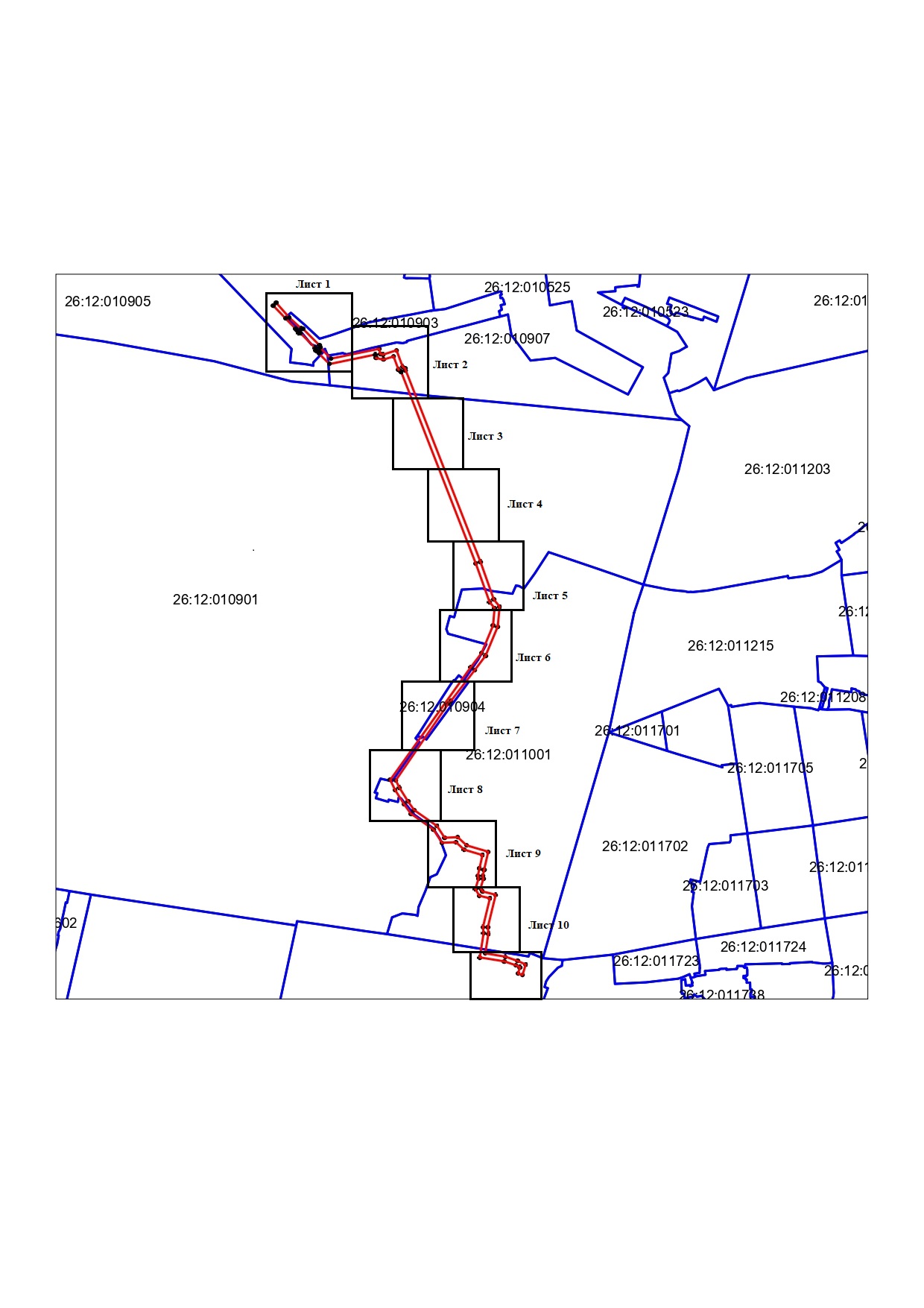 Основной листМасштаб 1: 10000Условные обозначения:        - граница публичного сервитута        - граница земельного участка, учтенного в ЕГРН        - граница кадастрового квартала              :2365 - кадастровый номер земельного участка              26:12:01101  - кадастровый номер кадастрового квартала              1 - обозначение характерной точки границы публичного сервитута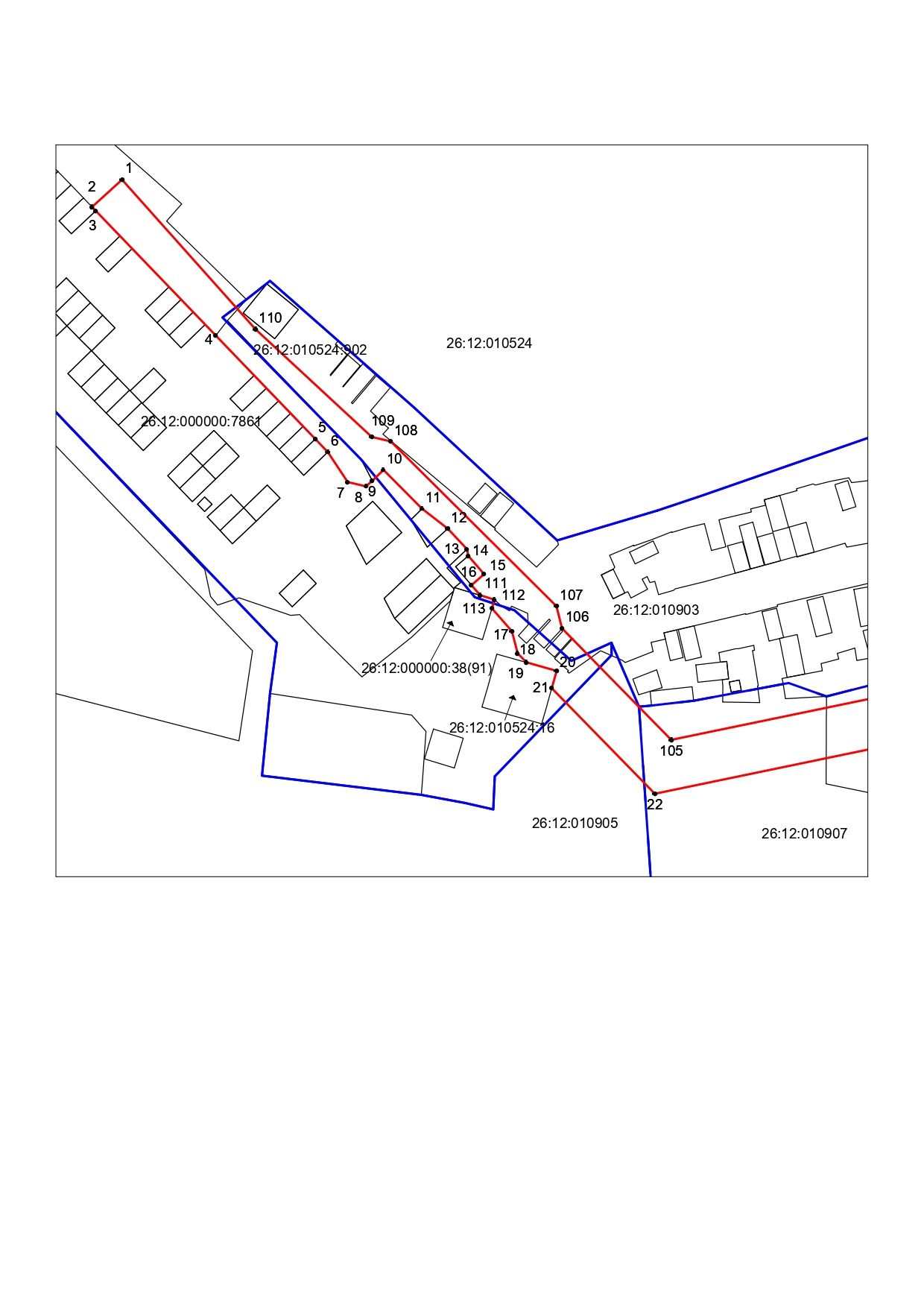 Лист № 1Масштаб 1: 1000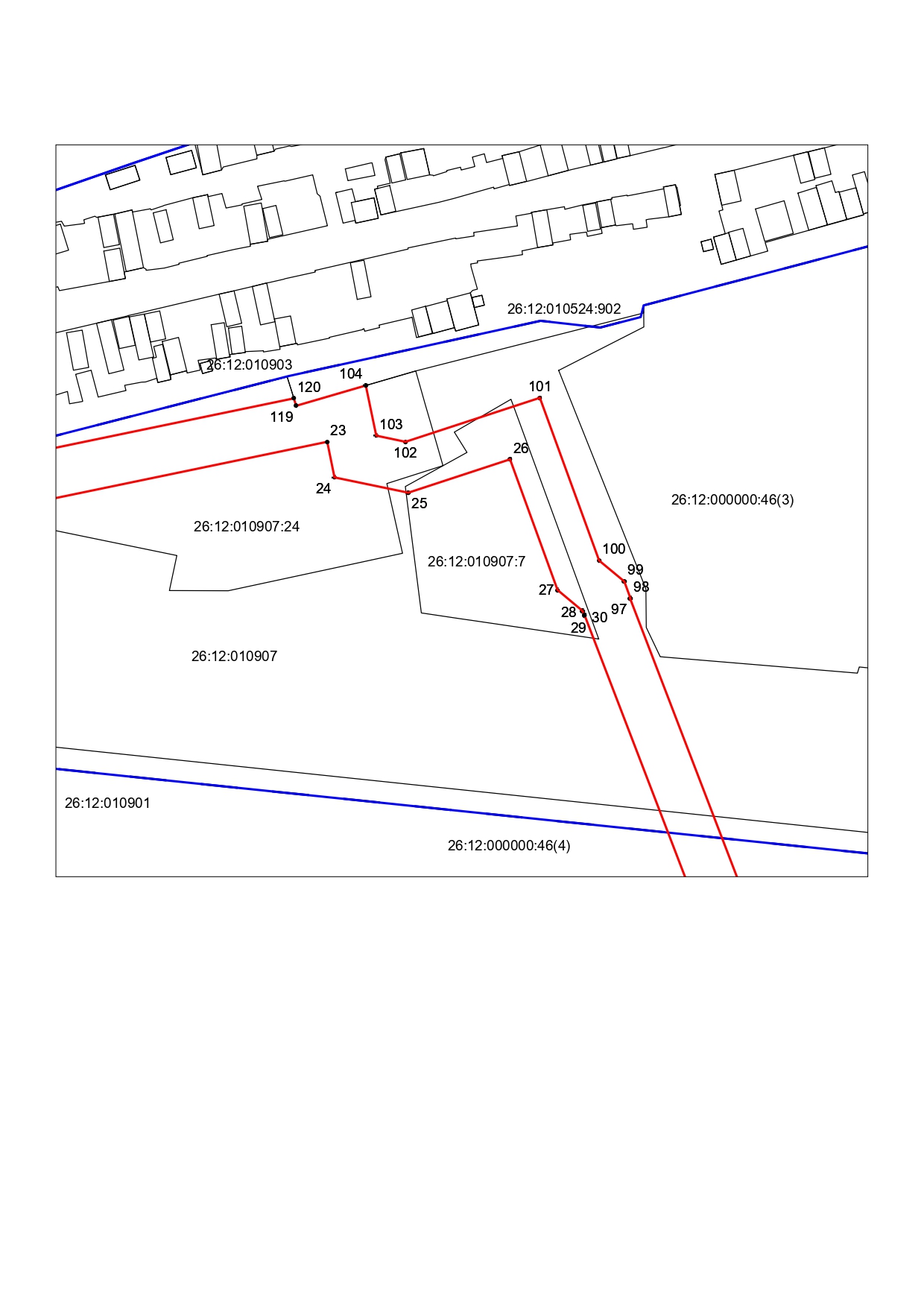 Лист № 2Масштаб 1: 1000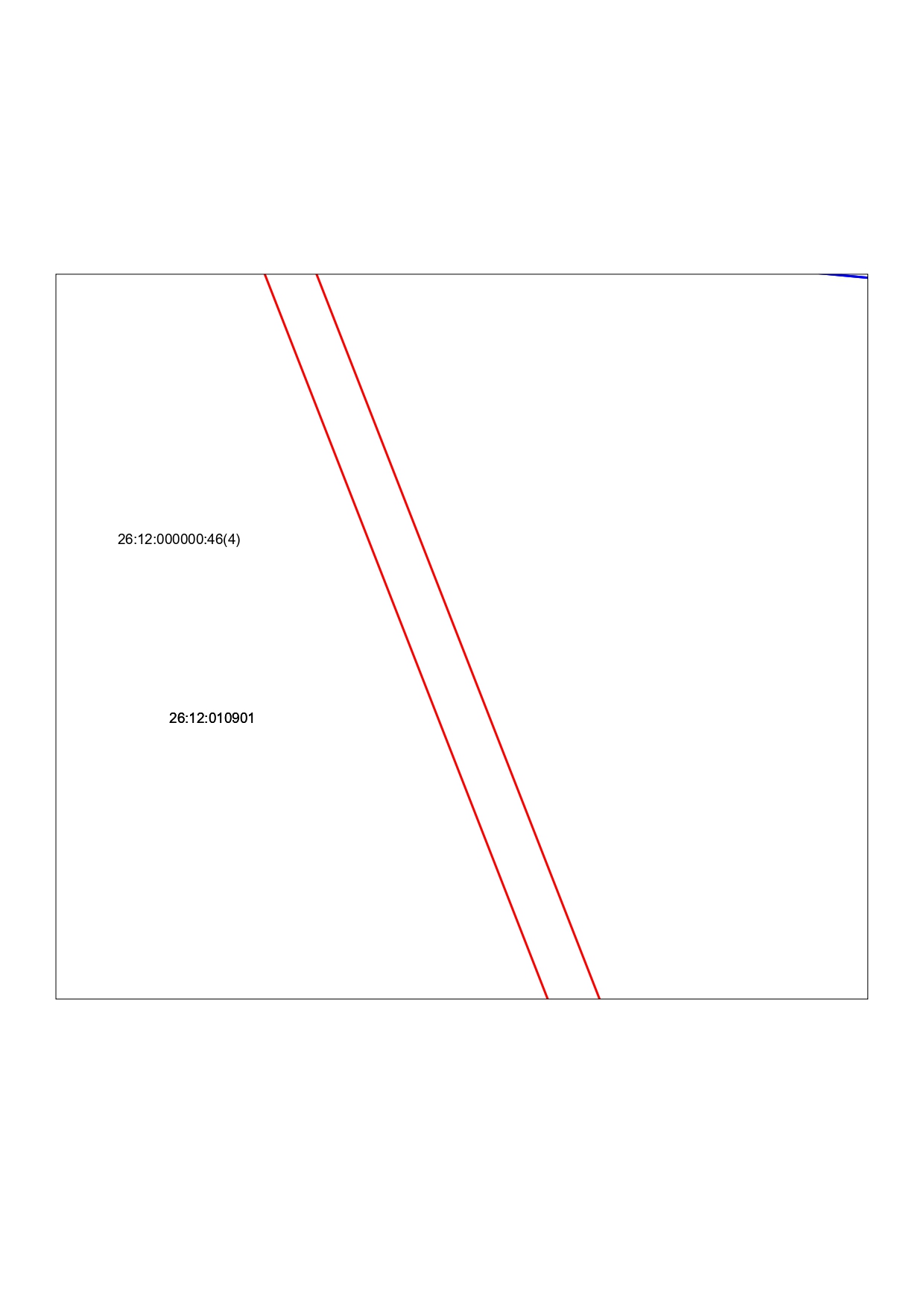 Лист № 3Масштаб 1: 1000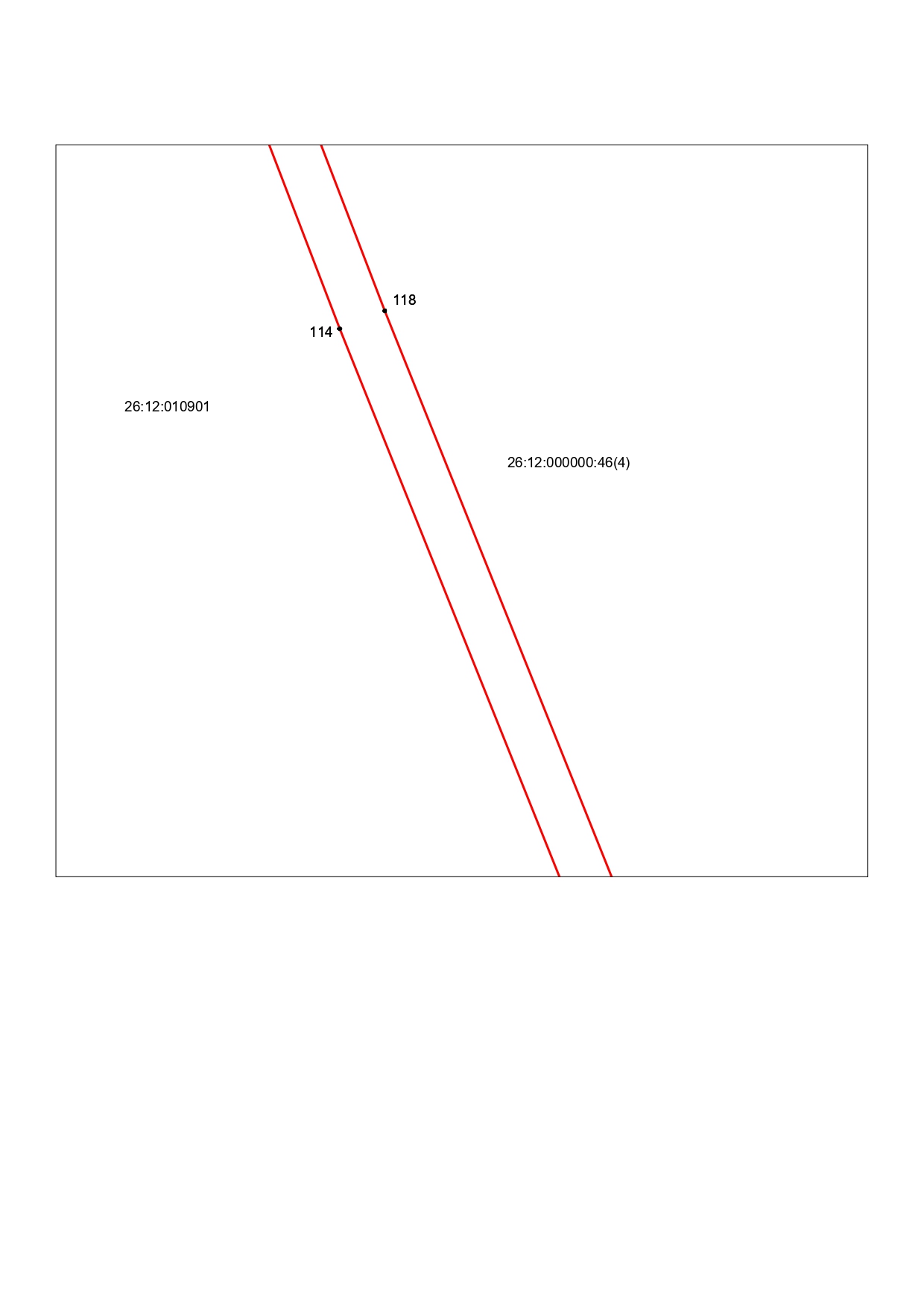 Лист № 4Масштаб 1: 1000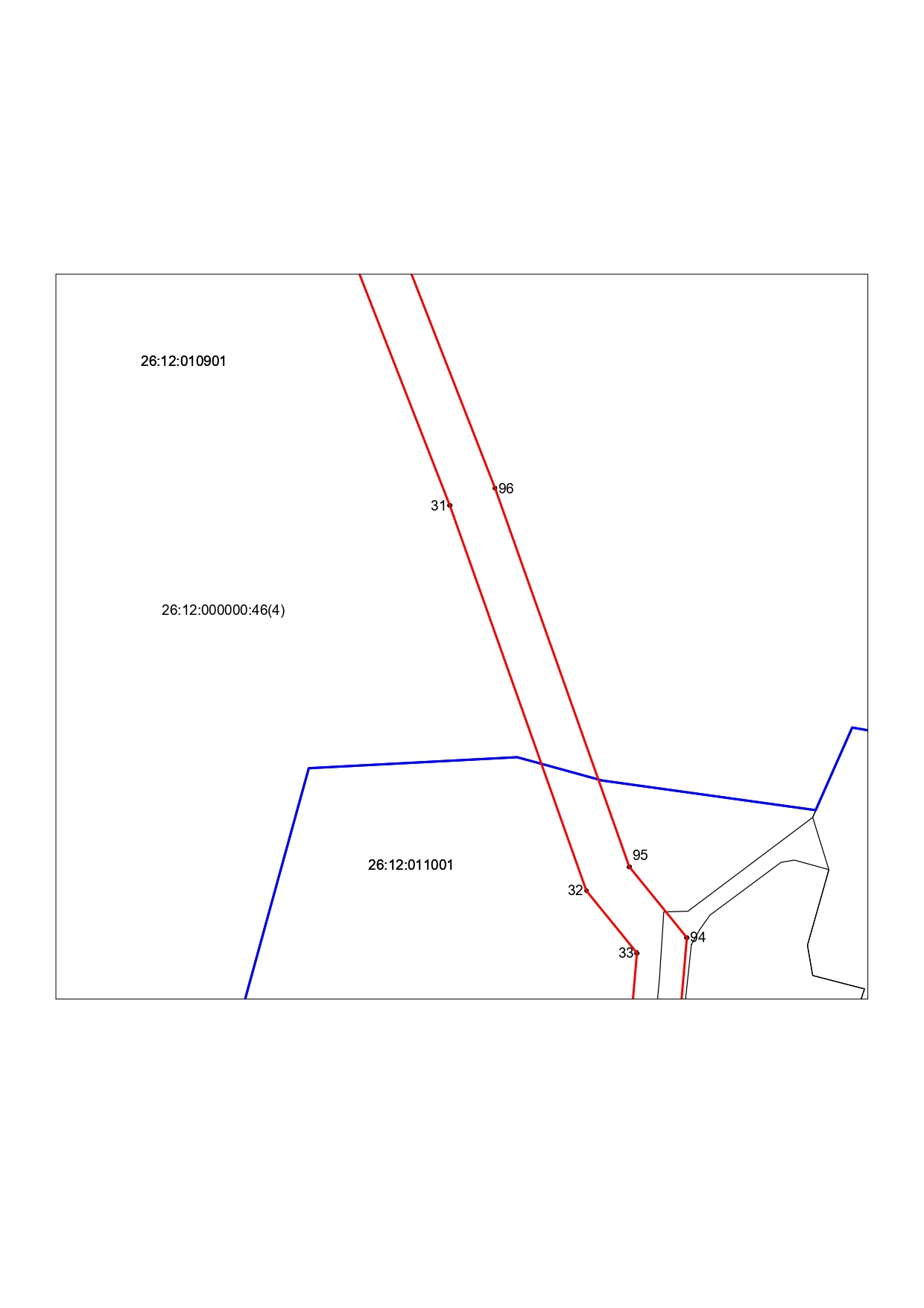 Лист № 5Масштаб 1: 1000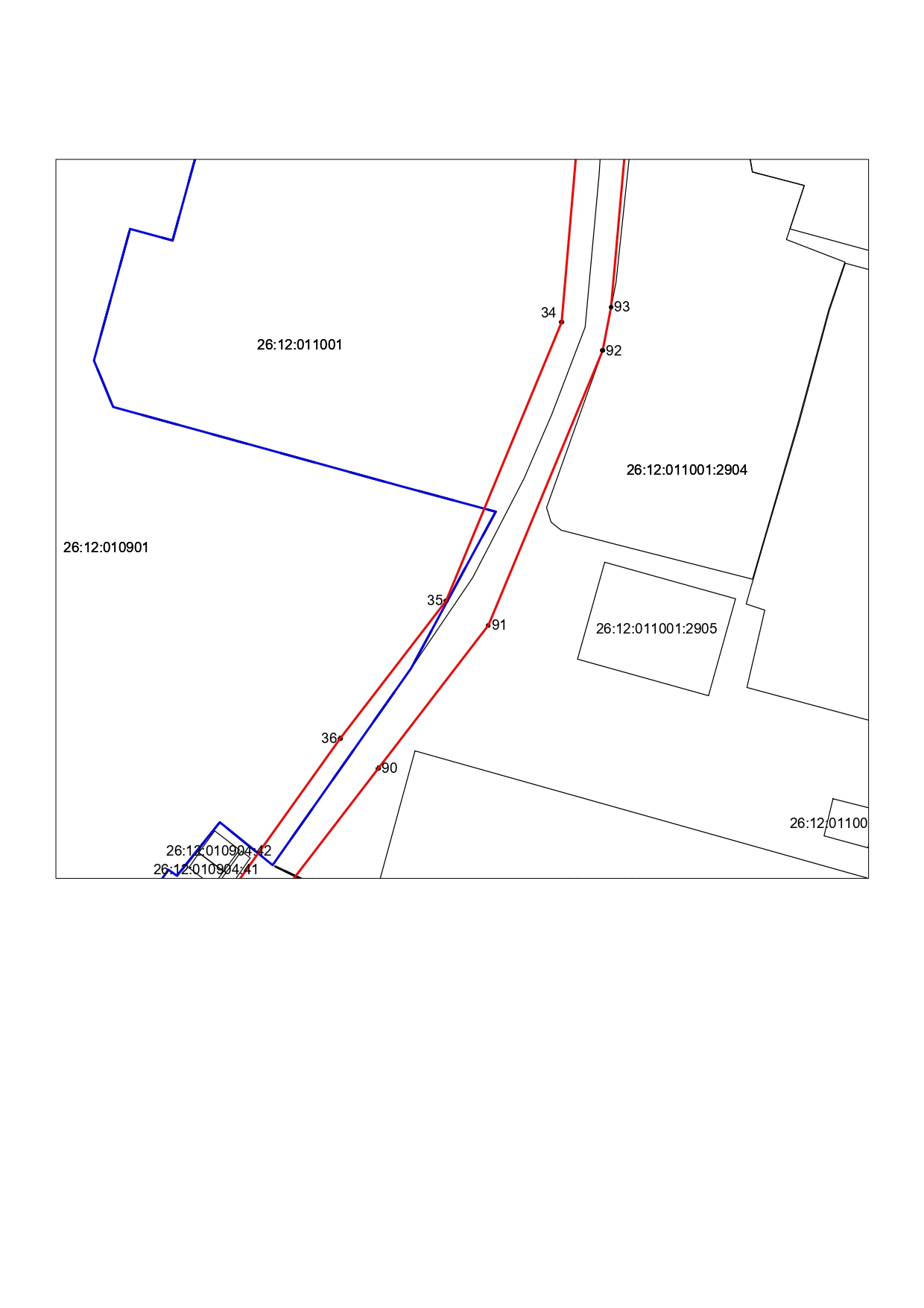 Лист № 6Масштаб 1: 1000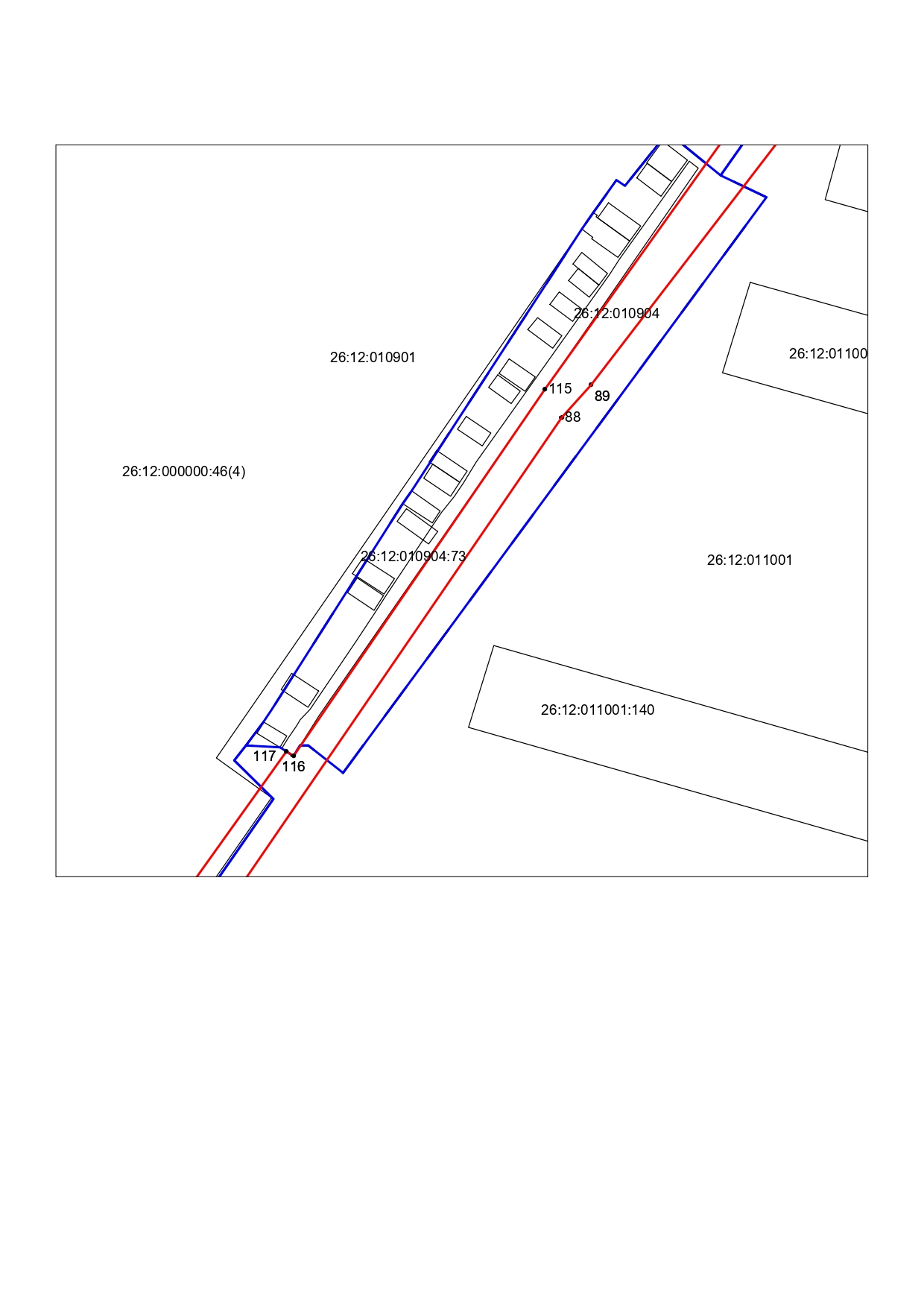 Лист № 7Масштаб 1: 1000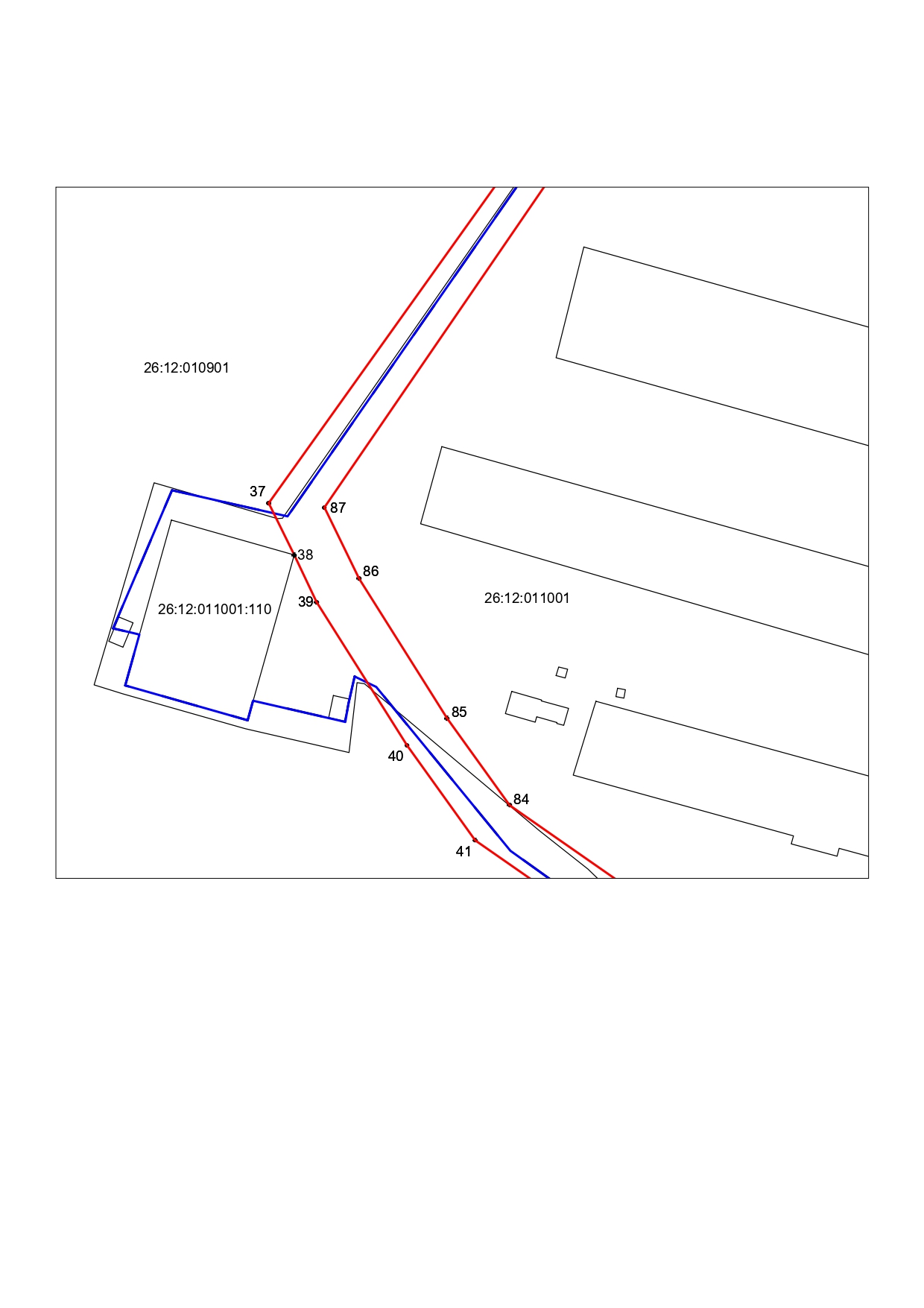 Лист № 8Масштаб 1: 1000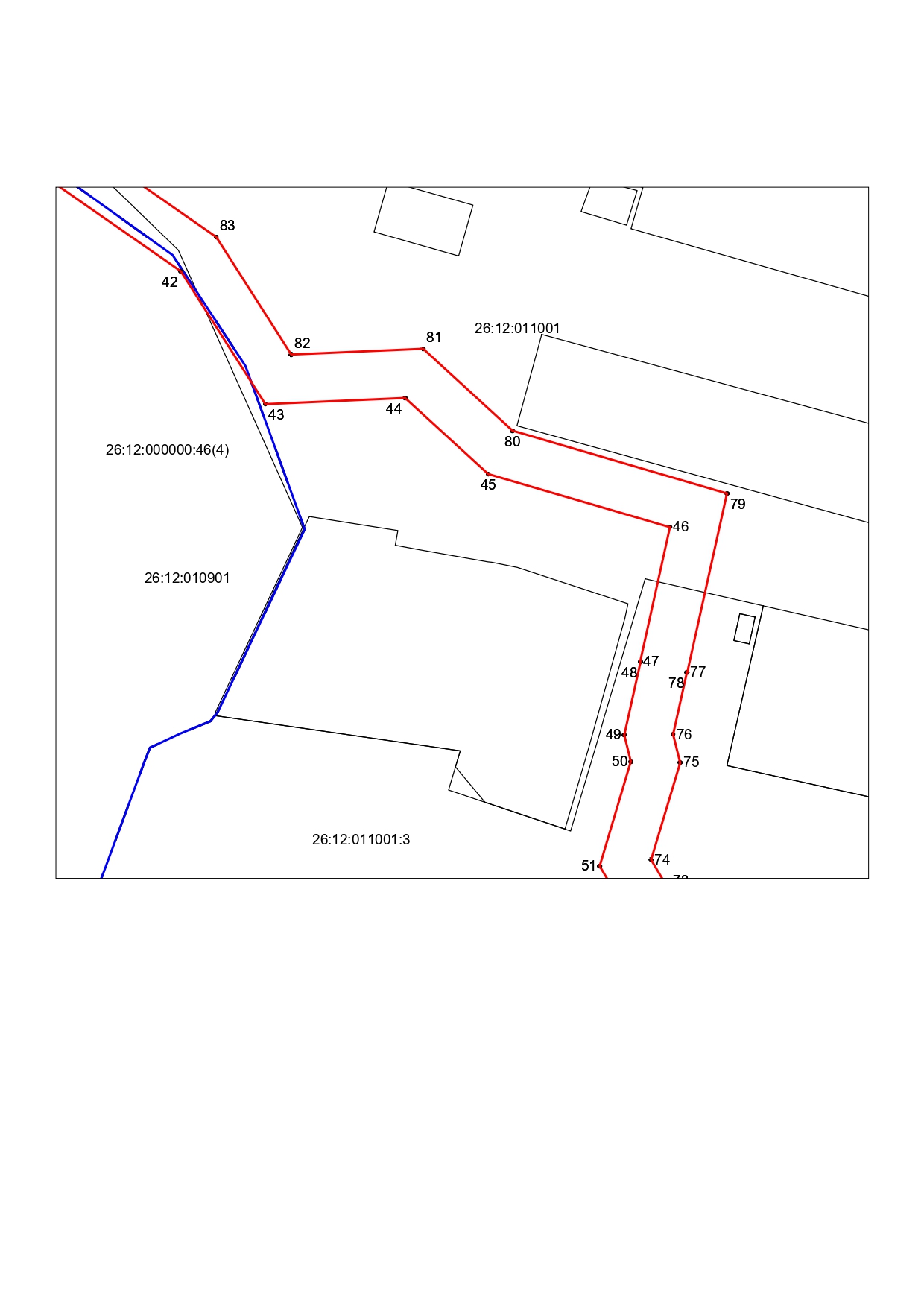 Лист № 9Масштаб 1: 1000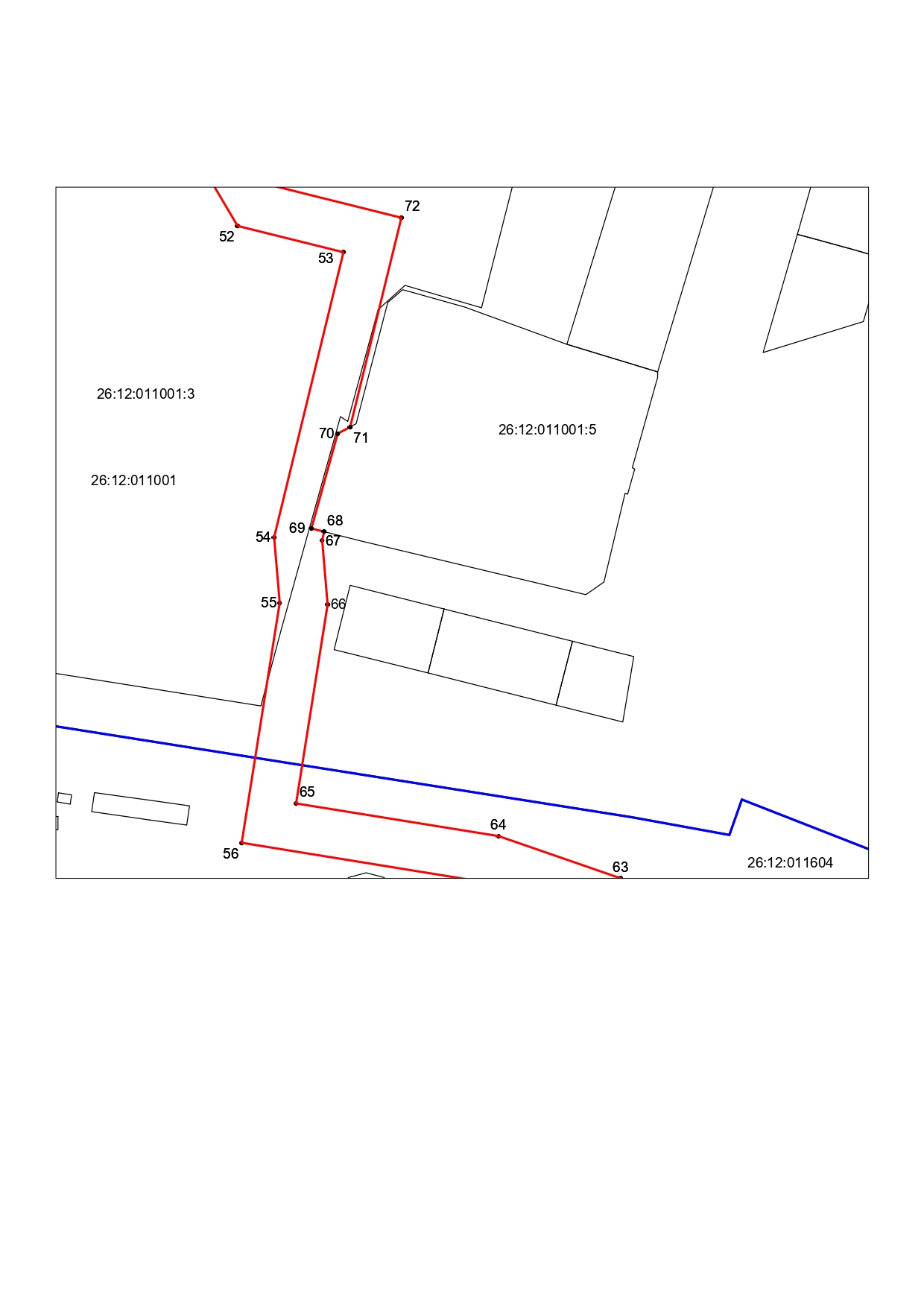 Лист № 10Масштаб 1: 1000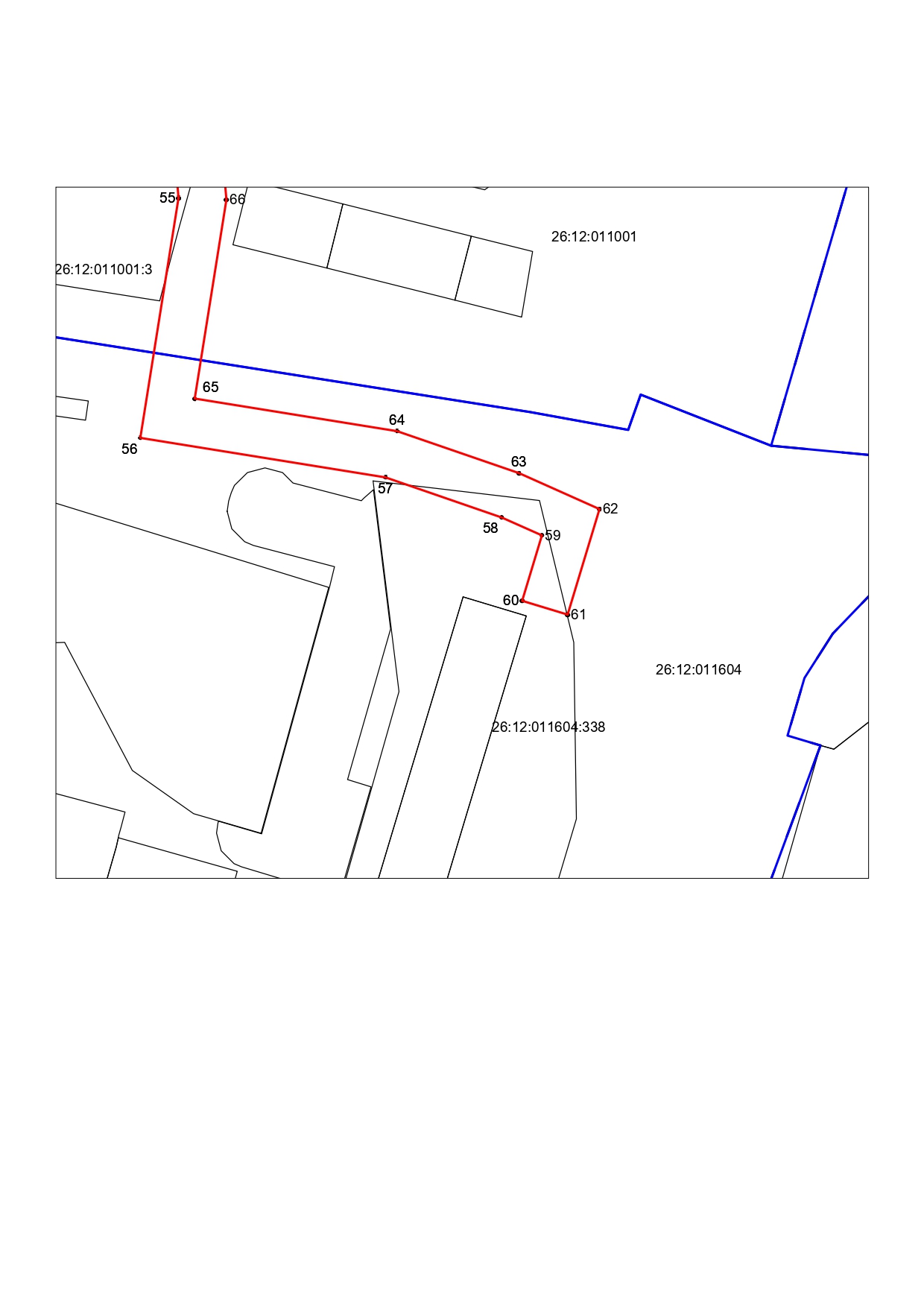 Лист № 11Масштаб 1: 1000Описание границ публичного сервитута                                                                      Приложение                                                                      к постановлению администрации                                                                      города Ставрополя                                                                      от      .      .20        №РАСЧЕТплаты за публичный сервитут1. Часть земельного участка площадью 640 кв.м из земельного участка с кадастровым номером 26:12:010524:902 общей площадью 12249 кв.м, расположенного по адресу: Ставропольский край, город Ставрополь, потребительский гаражно-строительный кооператив «Комета», квартал 339, улица Мира, № 458/1а с видом разрешенного использования «по фактическому пользованию»:2. Часть земельного участка площадью 1076 кв.м из земельного участка с кадастровым номером 26:12:010907:24 общей площадью 3128 кв.м, местоположение относительно ориентира: Ставропольский край, город Ставрополь, улица Лермонтова, 355 в квартале 338, с видом разрешенного использования «под автомобильной заправочной станцией) литеры «А», «А1»)»:3. Часть земельного участка площадью 208 кв.м из земельного участка с кадастровым номером 26:12:011604:338 общей площадью 5300 кв.м, местоположение относительно ориентира: Ставропольский край, город Ставрополь, в районе нежилого здания
№ 33а по улице Доваторцев в квартале 522, с видом разрешенного использования «под благоустроенной территорией (без права капитального строительства)»:4. Часть земель, государственная собственность на которые не разграничена, в границах кадастрового квартала 26:12:010524 города Ставрополя площадью 664 кв.м:5. Часть земель, государственная собственность на которые не разграничена, в границах кадастрового квартала 26:12:010903 города Ставрополя площадью 21 кв.м:6. Часть земель, государственная собственность на которые не разграничена, в границах кадастрового квартала 26:12:010905 города Ставрополя площадью 214 кв.м:7. Часть земель, государственная собственность на которые не разграничена, в границах кадастрового квартала 26:12:010907 города Ставрополя площадью 1447 кв.м:8. Часть земель, государственная собственность на которые не разграничена, в границах кадастрового квартала 26:12:010901 города Ставрополя площадью 81 кв.м:9. Часть земель, государственная собственность на которые не разграничена, в границах кадастрового квартала 26:12:011001 города Ставрополя площадью 4960 кв.м:10. Часть земель, государственная собственность на которые не разграничена, в границах кадастрового квартала 26:12:011604 города Ставрополя площадью 1192 кв.м:11. Часть земель, государственная собственность на которые не разграничена, в границах кадастрового квартала 26:12:010904 города Ставрополя площадью 1193 кв.м:Реквизиты счета для оплаты публичного сервитута: ОКТМО: 07701000Наименование получателя: Управление Федерального Казначейства по Ставропольскому краю (комитет по управлению муниципальным имуществом города Ставрополя), ИНН: 2636014845, р/с: 03100643000000012100, л/с 04213016550   Банк: Отделение Ставрополь город Ставрополь: БИК 010702101, КПП 263601001, КБК: 60211105012040000120
КБК: 60211607090040011140 (для пени)Заместитель главыадминистрации города Ставрополя                                                                                                                 М.С. ДубровинВиды работПериодСтроительно-монтажные работы, шесть месяцев с даты заключения договора строительного подряда2024 г.Эксплуатация2024-2073 гг.ОПИСАНИЕ МЕСТОПОЛОЖЕНИЯ ГРАНИЦПубличный сервитут в целях размещения объекта: «Реконструкция водовода Юго-Западного района города Ставрополя от улицы Ленина, 456 до перекрестка улиц Доваторцев и Шпаковской протяженностью 2,1 км с увеличением диаметра до 1200 мм»ОПИСАНИЕ МЕСТОПОЛОЖЕНИЯ ГРАНИЦПубличный сервитут в целях размещения объекта: «Реконструкция водовода Юго-Западного района города Ставрополя от улицы Ленина, 456 до перекрестка улиц Доваторцев и Шпаковской протяженностью 2,1 км с увеличением диаметра до 1200 мм»ОПИСАНИЕ МЕСТОПОЛОЖЕНИЯ ГРАНИЦПубличный сервитут в целях размещения объекта: «Реконструкция водовода Юго-Западного района города Ставрополя от улицы Ленина, 456 до перекрестка улиц Доваторцев и Шпаковской протяженностью 2,1 км с увеличением диаметра до 1200 мм»ОПИСАНИЕ МЕСТОПОЛОЖЕНИЯ ГРАНИЦПубличный сервитут в целях размещения объекта: «Реконструкция водовода Юго-Западного района города Ставрополя от улицы Ленина, 456 до перекрестка улиц Доваторцев и Шпаковской протяженностью 2,1 км с увеличением диаметра до 1200 мм»ОПИСАНИЕ МЕСТОПОЛОЖЕНИЯ ГРАНИЦПубличный сервитут в целях размещения объекта: «Реконструкция водовода Юго-Западного района города Ставрополя от улицы Ленина, 456 до перекрестка улиц Доваторцев и Шпаковской протяженностью 2,1 км с увеличением диаметра до 1200 мм»ОПИСАНИЕ МЕСТОПОЛОЖЕНИЯ ГРАНИЦПубличный сервитут в целях размещения объекта: «Реконструкция водовода Юго-Западного района города Ставрополя от улицы Ленина, 456 до перекрестка улиц Доваторцев и Шпаковской протяженностью 2,1 км с увеличением диаметра до 1200 мм»ОПИСАНИЕ МЕСТОПОЛОЖЕНИЯ ГРАНИЦПубличный сервитут в целях размещения объекта: «Реконструкция водовода Юго-Западного района города Ставрополя от улицы Ленина, 456 до перекрестка улиц Доваторцев и Шпаковской протяженностью 2,1 км с увеличением диаметра до 1200 мм»ОПИСАНИЕ МЕСТОПОЛОЖЕНИЯ ГРАНИЦПубличный сервитут в целях размещения объекта: «Реконструкция водовода Юго-Западного района города Ставрополя от улицы Ленина, 456 до перекрестка улиц Доваторцев и Шпаковской протяженностью 2,1 км с увеличением диаметра до 1200 мм»№ п/пХарактеристики объектаХарактеристики объектаХарактеристики объектаОписание характеристикОписание характеристикОписание характеристикОписание характеристик1Местоположение объектаМестоположение объектаМестоположение объектав границах кадастровых кварталов 26:12:011604, 26:12:011001, 26:12:010901, 26:12:010907, 26:12:010905,26:12:010903, 26:12:010524 от южной границы земельного участка с кадастровым номером 26:12:011001:3 по улице Фроленко до северо-восточной границы земельного участка с кадастровым номером 26:12:010524:148 города Ставрополяв границах кадастровых кварталов 26:12:011604, 26:12:011001, 26:12:010901, 26:12:010907, 26:12:010905,26:12:010903, 26:12:010524 от южной границы земельного участка с кадастровым номером 26:12:011001:3 по улице Фроленко до северо-восточной границы земельного участка с кадастровым номером 26:12:010524:148 города Ставрополяв границах кадастровых кварталов 26:12:011604, 26:12:011001, 26:12:010901, 26:12:010907, 26:12:010905,26:12:010903, 26:12:010524 от южной границы земельного участка с кадастровым номером 26:12:011001:3 по улице Фроленко до северо-восточной границы земельного участка с кадастровым номером 26:12:010524:148 города Ставрополяв границах кадастровых кварталов 26:12:011604, 26:12:011001, 26:12:010901, 26:12:010907, 26:12:010905,26:12:010903, 26:12:010524 от южной границы земельного участка с кадастровым номером 26:12:011001:3 по улице Фроленко до северо-восточной границы земельного участка с кадастровым номером 26:12:010524:148 города Ставрополя2Площадь объекта ± величина погрешности определенияплощади (Р ± ΔР)Площадь объекта ± величина погрешности определенияплощади (Р ± ΔР)Площадь объекта ± величина погрешности определенияплощади (Р ± ΔР)21769 кв.м ± 51,64 кв.м21769 кв.м ± 51,64 кв.м21769 кв.м ± 51,64 кв.м21769 кв.м ± 51,64 кв.м3Иные характеристики объектаИные характеристики объектаИные характеристики объектаПубличный сервитут в целях размещения объекта: «Реконструкция водовода Юго-Западного района города Ставрополя от улицы Ленина, 456 до перекрестка улиц Доваторцев и Шпаковской протяженностью 2,1 км с увеличением диаметра до 1200 мм»Публичный сервитут в целях размещения объекта: «Реконструкция водовода Юго-Западного района города Ставрополя от улицы Ленина, 456 до перекрестка улиц Доваторцев и Шпаковской протяженностью 2,1 км с увеличением диаметра до 1200 мм»Публичный сервитут в целях размещения объекта: «Реконструкция водовода Юго-Западного района города Ставрополя от улицы Ленина, 456 до перекрестка улиц Доваторцев и Шпаковской протяженностью 2,1 км с увеличением диаметра до 1200 мм»Публичный сервитут в целях размещения объекта: «Реконструкция водовода Юго-Западного района города Ставрополя от улицы Ленина, 456 до перекрестка улиц Доваторцев и Шпаковской протяженностью 2,1 км с увеличением диаметра до 1200 мм»Сведения о местоположении границ объектаСведения о местоположении границ объектаСведения о местоположении границ объектаСведения о местоположении границ объектаСведения о местоположении границ объектаСведения о местоположении границ объектаСведения о местоположении границ объектаСведения о местоположении границ объекта1. Система координат МСК-26 от СК-95, зона 11. Система координат МСК-26 от СК-95, зона 11. Система координат МСК-26 от СК-95, зона 11. Система координат МСК-26 от СК-95, зона 11. Система координат МСК-26 от СК-95, зона 11. Система координат МСК-26 от СК-95, зона 11. Система координат МСК-26 от СК-95, зона 11. Система координат МСК-26 от СК-95, зона 12. Сведения о характерных точках границ публичного сервитута2. Сведения о характерных точках границ публичного сервитута2. Сведения о характерных точках границ публичного сервитута2. Сведения о характерных точках границ публичного сервитута2. Сведения о характерных точках границ публичного сервитута2. Сведения о характерных точках границ публичного сервитута2. Сведения о характерных точках границ публичного сервитута2. Сведения о характерных точках границ публичного сервитутаОбозначениехарактерных  точек границОбозначениехарактерных  точек границКоординаты, мКоординаты, мКоординаты, мМетод определения координат характерной точкиСредняя квадрати-ческая погрешность положения характернойточки (Мt), мОписание обозначения точки на местности (приналичии)Обозначениехарактерных  точек границОбозначениехарактерных  точек границХYYМетод определения координат характерной точкиСредняя квадрати-ческая погрешность положения характернойточки (Мt), мОписание обозначения точки на местности (приналичии)1123345611475838.731313935.061313935.06Метод спутниковых геодезических измерений(определений)0,10—22475832.551313928.271313928.27Метод спутниковыхгеодезических измерений (определений)0,10—33475831.661313929.121313929.12Метод спутниковыхгеодезических измерений (определений)0,10—44475803.331313956.371313956.37Метод спутниковых геодезических измерений(определений)0,10—55475779.851313978.991313978.99Метод спутниковыхгеодезических измерений (определений)0,10—66475776.881313981.811313981.81Метод спутниковых геодезических измерений(определений)0,10—77475770.081313986.331313986.33Метод спутниковыхгеодезических измерений (определений)0,10—88475769.101313990.471313990.47Метод спутниковыхгеодезических измерений (определений)0,10—99475770.341313991.921313991.92Метод спутниковых геодезических измерений(определений)0,10—1010475772.821313994.441313994.44Метод спутниковыхгеодезических измерений (определений)0,10—1111475764.011314003.231314003.23Метод спутниковыхгеодезических измерений (определений)0,10—1212475759.471314009.061314009.06Метод спутниковых геодезических измерений(определений)0,10—1313475754.831314013.431314013.43Метод спутниковых геодезических измерений(определений)0,10—1414475753.291314013.741314013.74Метод спутниковых геодезических измерений(определений)0,10—1515475749.141314017.321314017.32Метод спутниковыхгеодезических измерений (определений)0,10—1616475746.651314014.421314014.42Метод спутниковыхгеодезических измерений (определений)0,10—111111475744.351314016.441314016.44Метод спутниковых геодезических измерений(определений)0,10—112112475743.371314019.701314019.70Метод спутниковых геодезических измерений(определений)0,10—113113475741.351314019.091314019.09Метод спутниковыхгеодезических измерений (определений)0,10—1717475736.191314023.631314023.63Метод спутниковыхгеодезических измерений (определений)0,10—1818475731.171314024.931314024.93Метод спутниковыхгеодезических измерений (определений)0,10—1919475729.111314026.941314026.94Метод спутниковыхгеодезических измерений (определений)0,10—2020475727.201314033.781314033.78Метод спутниковыхгеодезических измерений (определений)0,10—2121475723.251314032.671314032.67Метод спутниковыхгеодезических измерений (определений)0,10—2222475699.291314056.091314056.09Метод спутниковыхгеодезических измерений (определений)0,10—2323475720.921314160.501314160.50Метод спутниковыхгеодезических измерений (определений)0,10—2424475712.871314162.171314162.17Метод спутниковыхгеодезических измерений (определений)0,10—2525475709.391314178.951314178.95Метод спутниковыхгеодезических измерений (определений)0,10—2626475716.941314202.041314202.04Метод спутниковыхгеодезических измерений (определений)0,10—2727475687.301314212.831314212.83Метод спутниковыхгеодезических измерений (определений)0,10—2828475682.531314218.541314218.54Метод спутниковыхгеодезических измерений (определений)0,10—2929475681.531314218.911314218.91Метод спутниковыхгеодезических измерений (определений)0,10—3030475681.561314219.001314219.00Метод спутниковыхгеодезических измерений (определений)0,10—114114475415.191314321.251314321.25Метод спутниковыхгеодезических измерений (определений)0,10—3131475246.881314388.731314388.73Метод спутниковыхгеодезических измерений (определений)0,10—3232475159.381314419.801314419.80Метод спутниковыхгеодезических измерений (определений)0,10—3333475145.281314431.241314431.24Метод спутниковыхгеодезических измерений (определений)0,10—3434475106.041314427.851314427.85Метод спутниковыхгеодезических измерений (определений)0,10—3535475042.761314401.581314401.58Метод спутниковыхгеодезических измерений (определений)0,10—3636475011.491314377.551314377.55Метод спутниковыхгеодезических измерений (определений)0,10—115115474934.181314322.311314322.31Метод спутниковыхгеодезических измерений (определений)0,10—116116474850.891314265.141314265.14Метод спутниковыхгеодезических измерений (определений)0,10—117117474851.921314263.541314263.54Метод спутниковыхгеодезических измерений (определений)0,10—3737474754.961314194.271314194.27Метод спутниковыхгеодезических измерений (определений)0,10—3838474743.211314200.071314200.07Метод спутниковыхгеодезических измерений (определений)0,10—3939474732.481314205.171314205.17Метод спутниковыхгеодезических измерений (определений)0,10—4040474699.961314225.681314225.68Метод спутниковыхгеодезических измерений (определений)0,10—4141474678.401314241.191314241.19Метод спутниковыхгеодезических измерений (определений)0,10—4242474642.601314292.581314292.58Метод спутниковыхгеодезических измерений (определений)0,10—4343474612.401314311.841314311.84Метод спутниковыхгеодезических измерений (определений)0,10—4444474613.811314343.601314343.60Метод спутниковыхгеодезических измерений (определений)0,10—4545474596.551314362.451314362.45Метод спутниковыхгеодезических измерений (определений)0,10—4646474584.471314403.731314403.73Метод спутниковыхгеодезических измерений (определений)0,10—4747474553.851314396.961314396.96Метод спутниковыхгеодезических измерений (определений)0,10—4848474553.831314397.061314397.06Метод спутниковыхгеодезических измерений (определений)0,10—4949474537.241314393.391314393.39Метод спутниковыхгеодезических измерений (определений)0,10—5050474531.241314394.871314394.87Метод спутниковыхгеодезических измерений (определений)0,10—5151474507.481314387.771314387.77Метод спутниковыхгеодезических измерений (определений)0,10—5252474492.301314396.751314396.75Метод спутниковыхгеодезических измерений (определений)0,10—5353474486.321314420.811314420.81Метод спутниковыхгеодезических измерений (определений)0,10—5454474421.611314405.061314405.06Метод спутниковыхгеодезических измерений (определений)0,10—5555474406.691314406.341314406.34Метод спутниковыхгеодезических измерений (определений)0,10—5656474352.171314397.671314397.67Метод спутниковыхгеодезических измерений (определений)0,10—5757474343.191314453.381314453.38Метод спутниковыхгеодезических измерений (определений)0,10—5858474334.111314479.741314479.74Метод спутниковыхгеодезических измерений (определений)0,10—5959474330.031314488.901314488.90Метод спутниковыхгеодезических измерений (определений)0,10—6060474315.151314484.421314484.42Метод спутниковыхгеодезических измерений (определений)0,10—6161474312.031314494.761314494.76Метод спутниковыхгеодезических измерений (определений)0,10—6262474336.021314501.991314501.99Метод спутниковыхгеодезических измерений (определений)0,10—6363474344.161314483.711314483.71Метод спутниковыхгеодезических измерений (определений)0,10—6464474353.711314456.021314456.02Метод спутниковыхгеодезических измерений (определений)0,10—6565474361.121314410.031314410.03Метод спутниковыхгеодезических измерений (определений)0,10—6666474406.301314417.211314417.21Метод спутниковыхгеодезических измерений (определений)0,10—6767474420.821314415.961314415.96Метод спутниковыхгеодезических измерений (определений)0,10—6868474422.861314416.411314416.41Метод спутниковыхгеодезических измерений (определений)0,10—6969474423.591314413.541314413.54Метод спутниковыхгеодезических измерений (определений)0,10—7070474445.121314419.491314419.49Метод спутниковыхгеодезических измерений (определений)0,10—7171474446.631314422.321314422.32Метод спутниковыхгеодезических измерений (определений)0,10—7272474494.181314433.961314433.96Метод спутниковыхгеодезических измерений (определений)0,10—7373474501.691314403.741314403.74Метод спутниковыхгеодезических измерений (определений)0,10—7474474508.911314399.471314399.47Метод спутниковыхгеодезических измерений (определений)0,10—7575474530.961314406.061314406.06Метод спутниковыхгеодезических измерений (определений)0,10—7676474537.371314404.481314404.48Метод спутниковыхгеодезических измерений (определений)0,10—7777474551.501314407.601314407.60Метод спутниковыхгеодезических измерений (определений)0,10—7878474551.481314407.701314407.70Метод спутниковыхгеодезических измерений (определений)0,10—7979474592.141314416.691314416.69Метод спутниковыхгеодезических измерений (определений)0,10—8080474606.391314367.991314367.99Метод спутниковыхгеодезических измерений (определений)0,10—8181474625.001314347.671314347.67Метод спутниковыхгеодезических измерений (определений)0,10—8282474623.671314317.701314317.70Метод спутниковыхгеодезических измерений (определений)0,10—8383474650.371314300.671314300.67Метод спутниковыхгеодезических измерений (определений)0,10—8484474686.351314249.021314249.02Метод спутниковыхгеодезических измерений (определений)0,10—8585474706.111314234.811314234.81Метод спутниковыхгеодезических измерений (определений)0,10—8686474737.831314214.801314214.80Метод спутниковыхгеодезических измерений (определений)0,10—8787474754.011314206.951314206.95Метод спутниковыхгеодезических измерений (определений)0,10—8888474927.741314326.051314326.05Метод спутниковыхгеодезических измерений (определений)0,10—8989474935.111314332.741314332.74Метод спутниковыхгеодезических измерений (определений)0,10—9090475004.741314386.231314386.23Метод спутниковыхгеодезических измерений (определений)0,10—9191475037.211314411.181314411.18Метод спутниковыхгеодезических измерений (определений)0,10—9292475099.571314437.141314437.14Метод спутниковыхгеодезических измерений (определений)0,10—9393475109.441314439.071314439.07Метод спутниковыхгеодезических измерений (определений)0,10—9494475148.761314442.581314442.58Метод спутниковыхгеодезических измерений (определений)0,10—9595475164.841314429.531314429.53Метод спутниковыхгеодезических измерений (определений)0,10—9696475250.771314399.021314399.02Метод спутниковыхгеодезических измерений (определений)0,10—118118475419.191314331.501314331.50Метод спутниковыхгеодезических измерений (определений)0,10—9797475685.361314229.321314229.32Метод спутниковыхгеодезических измерений (определений)0,10—9898475685.401314229.421314229.42Метод спутниковыхгеодезических измерений (определений)0,10—9999475689.211314228.011314228.01Метод спутниковыхгеодезических измерений (определений)0,10—100100475693.981314222.301314222.30Метод спутниковыхгеодезических измерений (определений)0,10—101101475730.941314208.811314208.81Метод спутниковыхгеодезических измерений (определений)0,10—102102475720.961314178.301314178.30Метод спутниковыхгеодезических измерений (определений)0,10—103103475722.341314171.641314171.64Метод спутниковыхгеодезических измерений (определений)0,10—104104475733.731314169.281314169.28Метод спутниковыхгеодезических измерений (определений)0,10—119119475729.131314153.471314153.47Метод спутниковыхгеодезических измерений (определений)0,10—120120475730.791314152.951314152.95Метод спутниковыхгеодезических измерений (определений)0,10—105105475711.501314059.821314059.82Метод спутниковыхгеодезических измерений (определений)0,10—106106475736.841314035.011314035.01Метод спутниковыхгеодезических измерений (определений)0,10—107107475741.891314033.721314033.72Метод спутниковыхгеодезических измерений (определений)0,10—108108475779.281313996.111313996.11Метод спутниковыхгеодезических измерений (определений)0,10—109109475780.301313991.781313991.78Метод спутниковыхгеодезических измерений (определений)0,10—110110475804.771313965.401313965.40Метод спутниковыхгеодезических измерений (определений)0,10—Кадастровая стоимость земельного участка (руб.)Кадастровая стоимость части земельного участка (руб.)Площадь части земельного участка (кв.м)Годовая сумма платы за публичный сервитут (руб./год), ставка 0,01%Срок действия публичного сервитутаПлата за публичный сервитут за период 49 лет по ставке 0,01%(руб.)Плата за публичный сервитут за весь срок по ставке 0,1%(руб.) Итого сумма платы за публичный сервитут (руб.)38 861 299,892 030 470,40640203,0549 лет9 949,452 030,479 949,45Кадастровая стоимость земельного участка (руб.)Кадастровая стоимость части земельного участка (руб.)Площадь части земельного участка (кв.м)Годовая сумма платы за публичный сервитут (руб./год), ставка 0,01%Срок действия публичного сервитутаПлата за публичный сервитут за период 49 лет по ставке 0,01%(руб.)Плата за публичный сервитут за весь срок по ставке 0,1%(руб.) Итого сумма платы за публичный сервитут (руб.)16 401 949,525 642 102,841076564,2149 лет27 646,295 642,1027 646,29Кадастровая стоимость земельного участка (руб.)Кадастровая стоимость части земельного участка (руб.)Площадь части земельного участка (кв.м)Годовая сумма платы за публичный сервитут (руб./год), ставка 0,01%Срок действия публичного сервитутаПлата за публичный сервитут за период 49 лет по ставке 0,01% (руб.)Плата за публичный сервитут за весь срок по ставке 0,1%(руб.) Итого сумма платы за публичный сервитут (руб.)6 728 085,00264 045,6020826,4049 лет1 293,60264,051 293,60Кадастровая стоимость земельного участка (руб.)Кадастровая стоимость части земельного участка (руб.)Площадь части земельного участка (кв.м)Годовая сумма платы за публичный сервитут (руб./год), ставка 0,01%Срок действия публичного сервитутаПлата за публичный сервитут за период 49 лет по ставке 0,01%(руб.)Плата за публичный сервитут за весь срок по ставке 0,1%(руб.) Итого сумма платы за публичный сервитут (руб.)994 247,04994 247,0466499,4249 лет4 871,58994,254 871,58Кадастровая стоимость земельного участка (руб.)Кадастровая стоимость части земельного участка (руб.)Площадь части земельного участка (кв.м)Годовая сумма платы за публичный сервитут (руб./год), ставка 0,01%Срок действия публичного сервитутаПлата за публичный сервитут за период 49 лет по ставке 0,01%(руб.) Плата за публичный сервитут за весь срок по ставке 0,1%(руб.) Итого сумма платы за публичный сервитут (руб.)31 444,5631 444,56213,1449 лет153,8631,44153,86Кадастровая стоимость земельного участка (руб.)Кадастровая стоимость части земельного участка (руб.)Площадь части земельного участка (кв.м)Годовая сумма платы за публичный сервитут (руб./год), ставка 0,01%Срок действия публичного сервитутаПлата за публичный сервитут за период 49 лет по ставке 0,01%(руб.) Плата за публичный сервитут за весь срок по ставке 0,1%(руб.) Итого сумма платы за публичный сервитут (руб.)320 435,04320 435,0421432,0449 лет1 569,96320,441 569,96Кадастровая стоимость земельного участка (руб.)Кадастровая стоимость части земельного участка (руб.)Площадь части земельного участка (кв.м)Годовая сумма платы за публичный сервитут (руб./год), ставка 0,01%Срок действия публичного сервитутаПлата за публичный сервитут за период 49 лет по ставке 0,01%(руб.) Плата за публичный сервитут за весь срок по ставке 0,1%(руб.) Итого сумма платы за публичный сервитут (руб.)2 166 679,9212 166 679,921447216,6749 лет10 616,832 166,6810 616,83Кадастровая стоимость земельного участка (руб.)Кадастровая стоимость части земельного участка (руб.)Площадь части земельного участка (кв.м)Годовая сумма платы за публичный сервитут (руб./год), ставка 0,01%Срок действия публичного сервитутаПлата за публичный сервитут за период 49 лет по ставке 0,01%(руб.) Плата за публичный сервитут за весь срок по ставке 0,1%(руб.) Итого сумма платы за публичный сервитут (руб.)121 286,16121 286,168112,1349 лет594,37121,29594,37Кадастровая стоимость земельного участка (руб.)Кадастровая стоимость части земельного участка (руб.)Площадь части земельного участка (кв.м)Годовая сумма платы за публичный сервитут (руб./год), ставка 0,01%Срок действия публичного сервитутаПлата за публичный сервитут за период 49 лет по ставке 0,01%(руб.) Плата за публичный сервитут за весь срок по ставке 0,1%(руб.) Итого сумма платы за публичный сервитут (руб.)7 426 905,607 426 905,604960742,6949 лет36 391,817 426,9136 391,81Кадастровая стоимость земельного участка (руб.)Кадастровая стоимость части земельного участка (руб.)Площадь части земельного участка (кв.м)Годовая сумма платы за публичный сервитут (руб./год), ставка 0,01%Срок действия публичного сервитутаПлата за публичный сервитут за период 49 лет по ставке 0,01%(руб.) Плата за публичный сервитут за весь срок по ставке 0,1%(руб.) Итого сумма платы за публичный сервитут (руб.)1 784 853,121 784 853,121192178,4949 лет8 746,011 784,858 746,01Кадастровая стоимость земельного участка (руб.)Кадастровая стоимость части земельного участка (руб.)Площадь части земельного участка (кв.м)Годовая сумма платы за публичный сервитут (руб./год), ставка 0,01%Срок действия публичного сервитутаПлата за публичный сервитут за период 49 лет по ставке 0,01%(руб.) Плата за публичный сервитут за весь срок по ставке 0,1%(руб.) Итого сумма платы за публичный сервитут (руб.)1 786 350,481 786 350,481193178,6449 лет8 753,361 786,358 753,36